The functions of Platinum International Talent CardIn order to retain the key industry international talent in Taiwan, the Ministry of Economic Affairs issues the multi-functional “International Talent Card”. InvesTaiwan Service Center coordinates the resources from government agencies to provide international talent with value-added services. The function of the Platinum Card includes speedy immigration clearance for the cardholders along with spouses or lineal relatives traveling with them. Besides, the functions include EasyCards, APP, and QR Code, in order to provide the information regarding on living, education, entertainment, and tourism. This will help us provide a better and friendlier living environment for international talent in Taiwan.善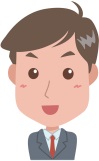 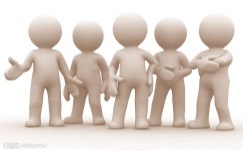 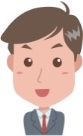 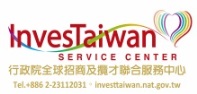 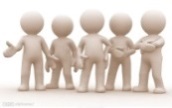 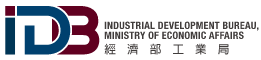 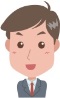 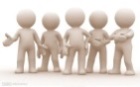 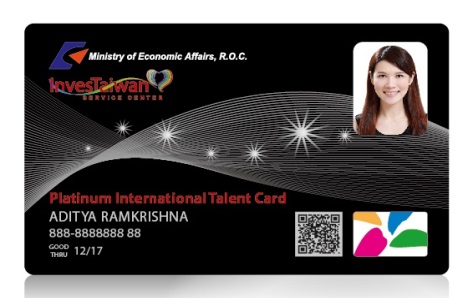 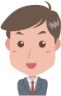 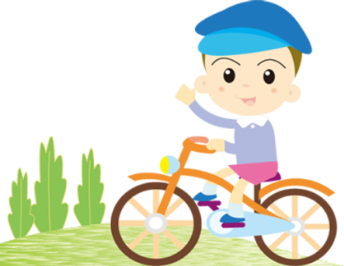 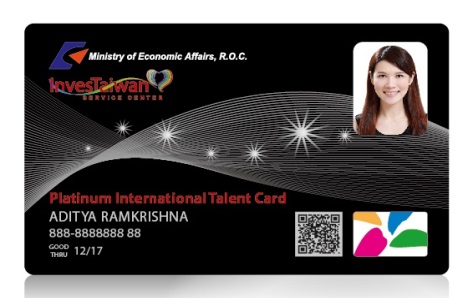 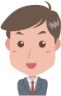 The Applicant QualificationsApplications for Platinum International Talent Cards are accepted on 28th, April, 2016. If you are interested in applying for the card, we cordially welcome you to submit the application by a chamber of commerce, industry association, juridical body, or government agency. Please kindly contact us if you need the related association’s recommendation by the assistance from our center. 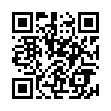 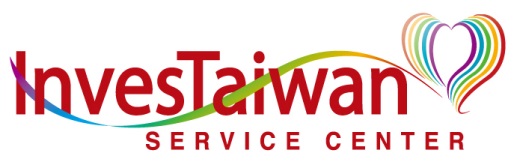 Application RequirementsThe managerial and other high-level international personnel in addition to being involved in one of the Ten Key Industries or key-technology products and R&D, marketing, and customer management, and having obtained work permits, must comply with one of the following conditions: Having at least five years of work experience in his or her field, with outstanding accomplishments in industrial technology, or having made contributions to Taiwan’s industry or economy, having developed industrial technology that enables substantive industrial upgrading in the Taiwan area. Having won award(s) in major domestic or overseas entrepreneurship or design competition(s), or holding an Entrepreneur Visa.The managerial and other high-level international personnel in addition to being involved in one of the Ten Key Industries or key-technology products and R&D, marketing, and customer management, and having obtained work permits, must comply with one of the following conditions: Having at least five years of work experience in his or her field, with outstanding accomplishments in industrial technology, or having made contributions to Taiwan’s industry or economy, having developed industrial technology that enables substantive industrial upgrading in the Taiwan area. Having won award(s) in major domestic or overseas entrepreneurship or design competition(s), or holding an Entrepreneur Visa.Recommended OrganizationChamber of commerce, industry association, juridical body, or government agencyCompetent agencies for target industries of the Central GovernmentIndustryTen Key IndustriesIndustry 4.0 Advanced Manufacturing EquipmentAdvanced Electronics (including IC Design and Semiconductor Manufacturing)Integrated Application of Smart Systems (including Big Data, Internet of Things, and Cloud Services) 5G & Advanced Communications Biomedicine & Medical DevicesRenewable EnergyDesign of Innovative Products & User ExperienceAdvanced Technologies & Innovations International Financial ServicesNot involve in the Ten Key IndustriesCultural, social, educational, and service industry